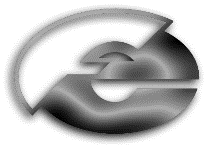 PLAN DELA ZA PONEDELJEK, 25.5.2020MATEMATIKANajprej reši str 76 v DZ. Nato si oglej 5. nalogo na strani 77. Videl si, da lahko znak za koliko zamenjamo z neznanko X. Sedaj pa si oglej spodnje primere. Lahko si pokriješ zapis in poskušaš nastaviti zapis sam. Bodi pozoren na zapis. ENAČAJI SO VEDNO EDEN POD DRUGIM.                8 + X = 12                     20 = 12 + X   X = 12 – 8	           X = 20 - 12                                            X = 4                         X = 8                X + 9 = 15                      22 = X + 12                      X = 15 – 9                  X = 22 - 12                                               X = 6                          X = 10Kolik je X, da bo tehtnica uravnotežena?Kje lahko vzamemo proč, da bo tehtnica uravnotežena?                10 - x = 8                        40 = 80 - X                       X = 10 - 8                 X = 80 - 40                                          X = 2                        X = 40                6 - X = 4                          40 = 60 - X                     X = 6 - 4                       X = 60 – 40                     X = 2                            X = 20  Reši v zvezek naslednje primere (na dolgo).DODATNE NALOGE – reši v zvezek, na dolgo. Pazi na podpisovanje.Sedaj pa reši v zvezek še šesto nalogo na strani 77. Rešuj na dolgo in pazi na podpisovanje.DRUŽBANatančno preberi snov v učbeniku od strani 68 do 71. Razmisli če je kje v tvojem domačem kraju ali okolici kakšna tovarna ali obrtna delavnica in kaj tam izdelujejo. Opazuj katere izdelke vsakodnevno uporabljaš in kje so ti izdelani.JEZIKSelimo se na 22. enoto, ki govori o telefonskem pogovoru. O pogovorih smo se že pogovarjali, tako da bomo sedaj malo obnovili znanje. Reši naloge v DZ str. 80 – 82. Priložila bom prepise pogovorov, ki naj bi jih poslušali. Najprej pozorno preberi, lahko tudi večkrat in potem rešuj naloge v DZ.ŠPORTGibanje na svežem zraku. Tek, hitra hoja, rolanje, skakanje kolebnice – štej koliko preskokov lahko narediš največ, kolesarjenje, plezanje,…vse kar rad počneš pride v poštev. Osnovna šola Frana Erjavca Nova GoricaKidričeva ulica 36, 5000 Nova GoricaPONEDELJEKPONEDELJEKMATEnačbeDRUGospodarske dejavnosti v domači pokrajiniSLJTelefonski pogovorSLJTelefonski pogovorŠPOTreniranje vzdržljivosti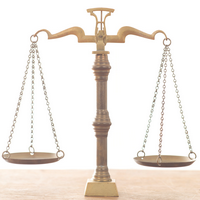 25 + x = 70           X = ____X + 13 = 30           X = ____25 - x = 10          X = ____X  -  30 = 70           X = ____20 + X = 63X - 23 = 2314 + X = 61X - 23 = 7045 + X = 72X - 43 = 34X + 66 = 9170 - X = 29X + 28 = 8252 - X = 37X - 25 = 3660 - X = 11